Name: 					Date: 			Lesson 7.2.4 Homework7-71. For each pair of slope ratios, decide if they are equivalent (=), or if one slope is greater.  If the slopes are not equal, use the greater than (>) or less than (<) symbol to show which is greater.   , , ,7-72. Describe the associations in the two graphs below.  Remember to describe the form, direction, and outliers.   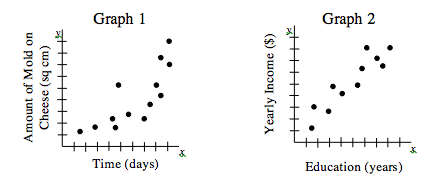 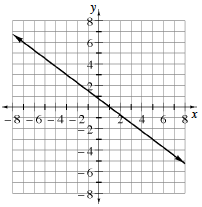 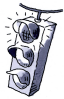 7-73. Ella and her study team are arguing about the slope of the line in the graph at right.  They have come up with four different answers: , ,  and .  Which slope is correct?  Justify your answer.   

 7-74. Solve each of the following equations.   0.15(w + 2) = 0.3 + 0.2w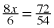 3(2x − 7) = 5x + 17 + x7-75. Salami and More Deli sells a 6-foot sandwich for parties.  It weighs 8 pounds.  Assume the weight per foot is constant.   How much does a sandwich 0 feet long weigh?  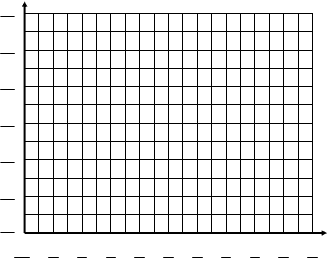 Draw a graph showing the weight of the sandwich (vertical axis) compared to the length of the sandwich (horizontal axis).  Label the axes with appropriate units. Use your graph to estimate the weight of a 1-foot sandwich.  Write a proportion to find the length of a 12-pound sandwich.  7-76. Find the area of the entire rectangle in each diagram below.  Show all work.   a.  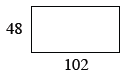 b.  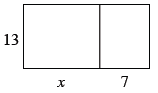 c.  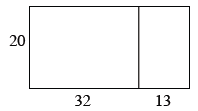 d.  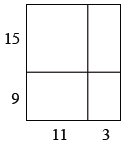 